CHADD RI  Helpful Resources Read, read, read. Neurological aspects of ADHD. Look at a brain scans. Genetic Factors about ADHD. Executive Functioning related to ADHD- Dr. Thomas BrownExercise- Dr. John RatelyPositive Traits of ADHD- Dr. Ed HallowellIntegrative Medicine- Minerals lacking in people with ADHD. For example over 90% have a Magnesium deficiency. Also Essential Fatty Acids.  Dr. James Greenblatt (Finally Focused ) )  Best medical doctors are Integrative Physicians- Can be nurse practitioner . Sleep Problems-  Sleep Clinics, Essential Oils, RachelSilvermanLMHC@gmail.com 379-2350 Bradley Sleep Research Lab  Jared_Saletin @brown.edu sleep 421-9440Food- The brain is made up of 60% fat. Hunter- gather ancestors ate a ratio of 2 -1 omega 6’s to omega 3’s. Today we eat 15-1. Children with ADHD have 38% lower blood levels of omega 3 fatty acids. Dr. James Greenblatt “children need at least 1-2 grams of DHA and EPA. Turbo charge Omega 3s with phosphatidylserine to improve cell membrane resulting in better cell communication, improving attention and balanced emotions. Eating protein rich foods helps keep blood sugar balanced.Nutrients-  People with ADHD have a high magnesium deficiency. Signs: sleep problems, anxiety and possible constipation. Medication- ADHD meds have been studied for over 40 years. Balance the body. Advocacy- CHADD.org Special Colleges  i.e. Landmark College A few good resources are www.chadd.org  .  Become a member and join the Parent to Parent on-line group. There are tons of webinars and information in the weekly newsletter.Also start receiving Attitude magazine. www.additude.mag . Tips & Resources   Attitude Magazine  https://www.additudemag.com/resources/A day in our Shoes- website. Disability advice; Example: Recess taken away https://adayinourshoes.com/school-taking-away-childs-recess-punishmentFacebook- FB page : ADHD kids rock. Run by a teenager with ADHD.YouTube- Many videos are on how it feels to have ADHD. Smart but Scattered. By Peg Dawson, EdD, and Richard Guare, PhD;  309 pages. Subtitle: The Revolutionary 'Executive Skills' Approach to Helping Kids Reach Their Potential.The Edison Gene: ADHD and the Gift of the Hunter Child- Thom HartmannFor Parents: www.ripin.org  Rhode Island Parent Information Network For Adults- Support Group   riaddults.org   Meets the 3rd Thursday, 7 pm  at Bradley Hospital Podcast: Faster then Normal Anxiety - Natasha Daniels ;  Todd Schmenk (providence) Couples- Melissa Orlov on line class.  Attention Magazine i.e. Managing Your ADHD Inattentive Life - ADHD brain wiring.ADHD Coaches- Barbara Luther is Director of Training at the ADD Coach Academy and a Master Certified ADHD Coach who specializes in working with inattentives. People live in their heads. Feel present . Need loud prompts or lists. Set consistent goals. Set habits.  https://add.org/  Attention Deficit Disorder Association   Contact: Barbara@addca.com  Women with ADHD -https://addiva.net/Consumer Issues - https://familiesusa.org Psychiatry - Garden city psychiatry 946-6400 Tanya Trazi- adolescent. Mental health Pediatric Clinical Neuropsychologist - Rebecca McLean, Ph.D.- Neuropsychology Partners-           450 Veterans Memorial PkwyBuilding 8BEast Providence, RI 02914                                             Phone: 401.529.4884Fax:     401.519.6619     www.NPIRhodeIsland.comPsychiatrist adults and adolescence Laura whitely 903-8808Medical Doctor with interests in ADHD Dr. Hasssan Websites __________________________________________________________________________FAMILIES Play Attention: Exercise for the mind! Play Attention is the most comprehensive neurocognitive training program available designed to strengthen Executive Function and Self-Regulation. But technology by itself is not enough. The mind also grows with exercise, coaching/counseling, good nutrition, mindfulness, behavior shaping, and parent training. These are all components of the Play Attention system. Call 800-788-6786 and learn how we can customize Play Attention for you. |www.playattention.com | Request a Free Professional ConsultationMention code #AdditudeMag0219 and receive $200 off your purchase + our Mindfulness App for FREEGATEWAY - Empowers Families CEDARR Center -Families coping with special needs, behavioral health issues, developmental disabilities, medical disorders, autism and technology dependence struggle every day to find the services they need. They offer a direct link to the care that fits each family’s needs, as well as therapeutic intervention for the short term. They provide assessment, referral and resources . MEDS Special education director- East Providence, RI jmacdonnell@epschoolsri.com FOR PARENTS :UNDERSTOOD.org Webinars Fidget Options     Articles: such as :  5 Smart Chores for Kids Who Have Trouble Completing Tasks Checklist: Signs Your Child Is Ready for a Cell Phone 5 Smart Chores for Kids With Focus Issues5 Smart Chores for Kids with extra Energy •  ADHD is now classified as a specific disability under federal civil rights law Suggestions:        •	MIND CALMING Strategies – Yoga, Meditation  •	READ, READ, READ about ADHD •	STRUCTURE, STRUCTURE, STRUCTURE with TIME FOR CREATIVITYPeople with ADHD don’t have trouble paying attention. They have trouble paying attention to the “right” things. Learn to understand your strengths and weaknesses and build an environment that will help you thrive.Youyubr The add song by josh Anderson10 things only people w adhd problems understand  comedian jeff allen on adhd 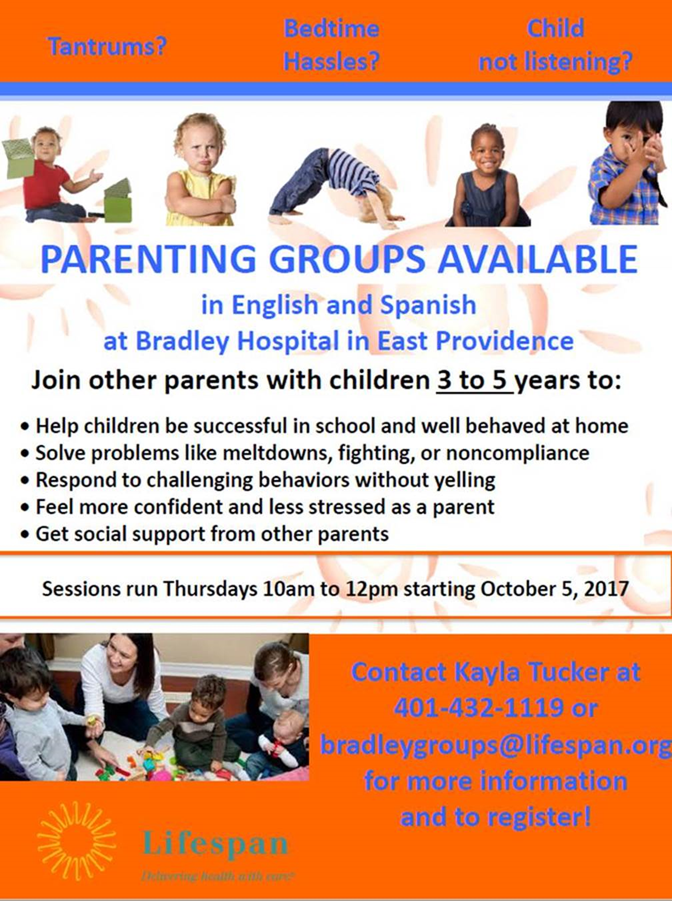 National Resource Center on ADHD help4adhd.com/nrc  ADHD Weekly – Information, Lifespan  Workshops:bradleyhospital.org/parenting-matters-workshops   6:30-8:30pmParenting Matters”  Annually Barrington High School Offered by Life Span MagazineAdditudeMag.com           UNDERSTOOD.orgAttention by CHADDwww.adhdandyou.comAdhdkidshelp.comTeenmentalhealth.orgDr. Post offers a simple meditation technique that can melt away stress and be a powerful addition to a healthy living regimen. A contributing author to the book Meditation as Medication for the Soul by Rajinder Singh, Post, a chiropractic physician, lectures regularly throughout Rhode Island  Support Group:Moms and Daughters Saturdays 2:30-4 Oct. 15-  401-781-3068Parents of Children         3-5 years old         10-12 weekbradleygroups@lifespan.org Kayla Tucker 432-1119Selene MacKinnon 12 week Ricbt.com Tara McGillicuddyAdult ADHD Coach- National  +On-line support http://www.taramcgillicuddy.com	Brain balance.comShire Corporation  (outreach and education about ADHD)  Shire 36 Educators (for healthcare workers)adhdsharedfocus.com  Discount on Meds: Google: FocalinFocalinXR .SavingsVyvance/ Intuive/ Concerta Savings CardOmega 3:  COROMEGA 3 BIG SQUEEZE:  A dose of 3,000mg.of fish oil via a fruity flavor powder .   .  Available at Whole Foods and WalgreensShark Oil- Omega 3’sAREA PROFESSIONALS Sharon Saline, Psy.D Rec. by Christina Veal of Hallowell’s office What Your ADHD Child Wishes You Knew: Working Together to Empower Kids for Success in School and Life by Sharon Saline  A veteran psychologist presents a proven roadmap to help ADHD kids succeed in school and life  $12.99 You've read all the expert advice, but despite countless efforts to help your child cope better and stay on track, you're still struggling with everyday issues like homework, chores, getting to soccer practice on time, and simply getting along without pushback and power struggles.What if you could work with your child, motivating and engaging them in the process, to create positive change once and for all? In this insightful and practical book, veteran psychologist Sharon Saline shares the words and inner struggles of children and teens living with ADHD--and a blueprint for achieving lasting success by working together. Based on more than 25 years of experience counseling young people and their families, Dr. Saline's advice and real-world examples reveal how parents can shift the dynamic and truly help kids succeed. Topics include:* Setting mutual goals that foster cooperation* Easing academic struggles* Tackling everyday challenges, from tantrums and backtalk to stayingRelaxation Strategies  & Meditation – Angela Stewart 401-400-1127  www.meditationrhodeisland.orgAhhhhThe Meditation and Modern Buddhism Center Prov, RI   